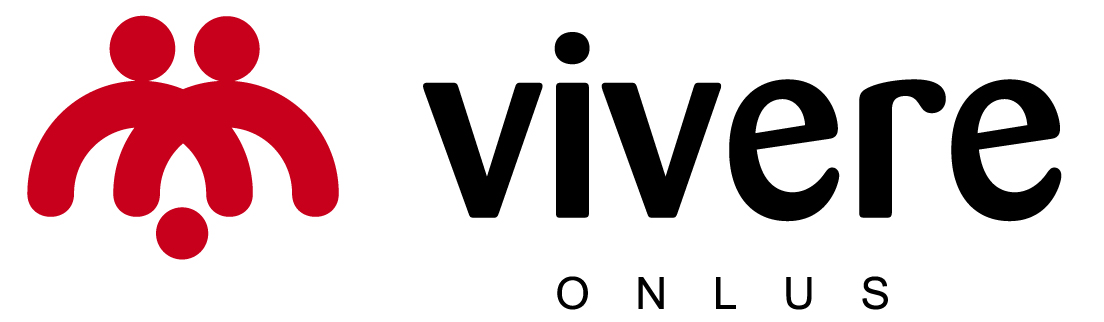 MODULO DI RICHIESTA PUBBLICAZIONI           Data ______________           Desidero ricevere la brochure di presentazione di Vivere Onlus          ☐ n° ……….. copie che mi verrà spedita tramite corriere BRT con spese di spedizione a mio carico in                   “porto assegnato” al seguente indirizzo  (fino a 3 copie spedizione gratuita)          ____________________________________________________________________           ____________________________________________________________________Sig/Dott._______________________________________________________________Indirizzo _______________________________________________________________Tel. ___________________________  mail ___________________________________              ☐ genitore   ☐ medico  ☐ infermiere  ☐ fisioterapista  ☐ altro _____________________             Tale richiesta viene inoltrata al seguente indirizzo: comunicazione@vivereonlus.com           Per qualsiasi informazione tel. 345 4520410Vivere Onlus Coordinamento Nazionale delle Associazioni per la NeonatologiaSede presso la Divisione di Neonatologia del Policlinico di ModenaTel. 333 8474259  -  333 8324716 
Per donazioni: Banca Etica IBAN IT45 D050 1812 1010 00000515151   Cinque per mille: cod. fisc. 94112400364 www.vivereonlus.com  info@vivereonlus.com  segreteria@vivereonlus.com 